La Bourgogne-Franche-Comté se met au vert : on accélère le pas avec l'autodiagnostic !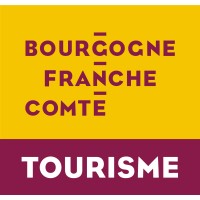 Ma grille d’autodiagnostic1 Listez ici les actions déjà mises en place répondant à ce critère.2 Évaluez vos actions déjà entreprises sur une échelle de 1 à 10. 1 signifiant "Pas du tout" et 10 "Oui, tout à fait !"3 Listez ici les actions inspirantes que vous aimeriez mettre en place dans un futur proche ou moins proche. Famille écolo’ Est-ce que mon établissement… Actions que j’ai déjà mises en place1Ma note de 1 à 102Actions inspirantes3 favorise l’utilisation des ressources renouvelables ?……… optimise l'utilisation des ressources non renouvelables ?……… limite les quantités de pollutions ou de déchets produits ?……… protège la biodiversité et y sensibilise ses visiteurs ?……… Famille social Est-ce que mon établissement… Actions que j’ai déjà mises en placeMa note de 1 à 10Actions inspirantes favorise l’intégration des individus par une occupation valorisante ?……… favorise une amélioration de l’état de santé général des populations ? ……… limite tout ce qui peut représenter un danger (criminalité, accidents, conditions de travail, milieu de vie, mobilité, alimentation, etc.) ?……… favorise et participe à la solidarité entre les personnes ou les groupes ?……… Famille éco’ Est-ce que mon établissement… Actions que j’ai déjà mises en placeMa note de 1 à 10Actions inspirantes favorise la production et l’accès à des biens et services de la plus grande qualité possible ?……… favorise des modes de production et de consommation plus responsables ?……… recherche la rentabilité afin d'être viable financièrement ?……… offre des opportunités de travail adéquates et durables ?……… facilite l’accès à différents types de formation et permet aux individus d’atteindre le niveau de formation et de compétence qu’ils désirent ?……… Famille culture Est-ce que la politique, stratégie, programme ou projet… Actions que j’ai déjà mises en placeMa note de 1 à 10Actions inspirantes protège, met en valeur et favorise la transmission et la préservation du patrimoine ?………encourage la participation à la vie culturelle ?………favorise toutes les formes d'expressions culturelles ?……… Famille gestionEst-ce que mon établissement… Actions que j’ai déjà mises en placeMa note de 1 à 10Actions inspirantes favorise l’utilisation d’outils et de processus qui permettent à l’organisation de prendre de meilleures décisions et d’améliorer leur gestion d'un point de vue développement durable ?……… reconnaît et encourage la participation du plus grand nombre aux prises de décision ? ……… prévoit un suivi et une évaluation des mesures favorisant le développement durable ?………